

Samorząd Uczniowski
Publicznej Szkoły Podstawowej 
im. Tadeusza Kierzkowskiego 
w Promnie 
zaprasza wszystkich uczniów i rodziców
na uroczystą Wigilię i Jasełka, 
które odbędą się dnia 18 grudnia 2019 r. 
o godzinie 1000.
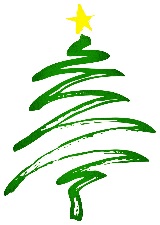 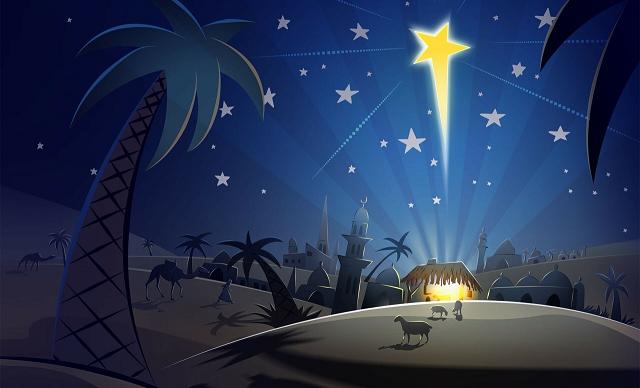 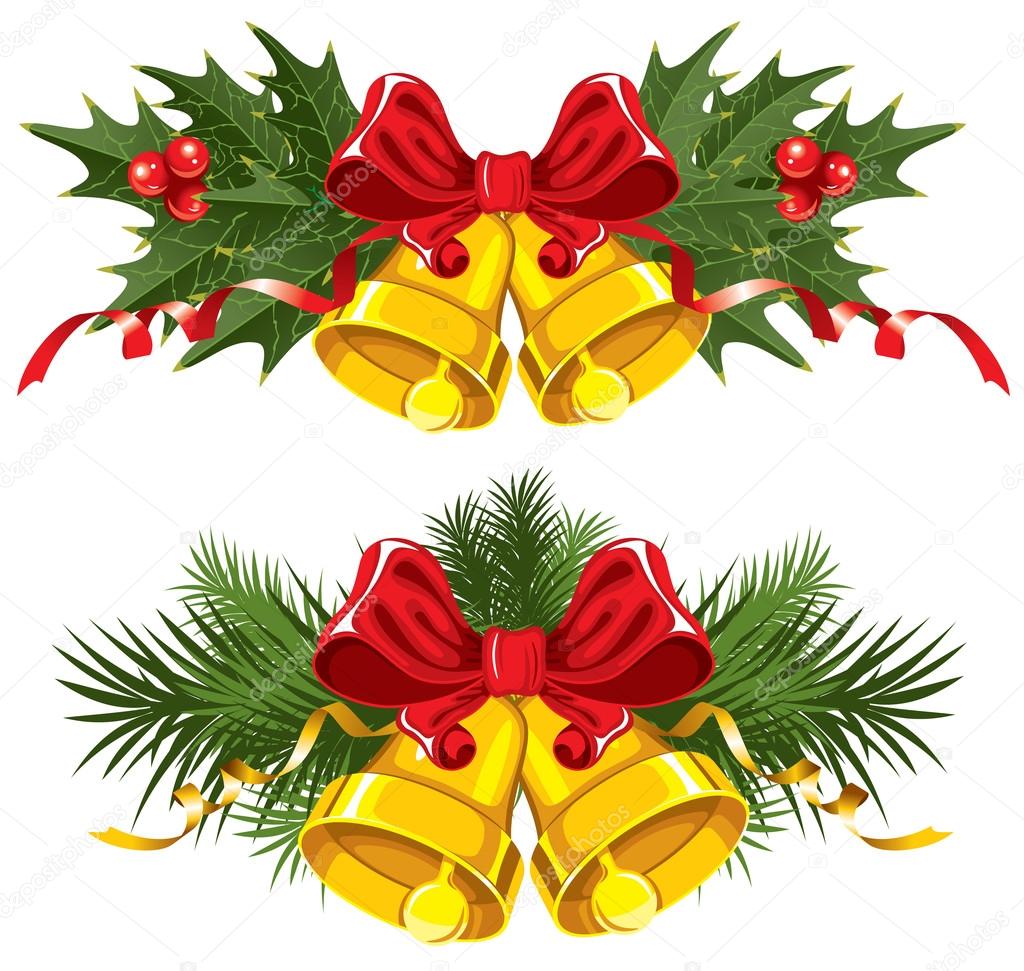 